	INDIVIDUAL AFFIDAVIT FOR Ad Valorem Tax Exemption 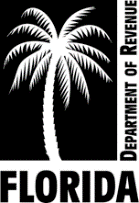 HOMES FOR THE AGEDSection 196.1975, Florida StatutesINSTRUCTIONSThis affidavit must be completed by residents who reside in a home for the aged, per section 196.1975(4), F.S. This affidavit is an attachment to the Ad Valorem Tax Exemption Application and Return for Nonprofit Homes for the Aged (Form DR-504HA, incorporated by reference in Rule 12D-16.002, F.A.C.). The applicant must submit both the application and all affidavits to the county property appraiser.The Department publishes the annual maximum income limitation in the publication, Cost of Living, available at https://floridarevenue.com/property/Documents/CostofLivingAdjust.pdf. These income limitations do not apply to totally and permanently disabled veterans who meet the requirements of s. 196.081, F.S.PART A.  Completed by each resident.PART A.  Completed by each resident.PART A.  Completed by each resident.PART A.  Completed by each resident.PART A.  Completed by each resident.PART A.  Completed by each resident.PART A.  Completed by each resident.PART A.  Completed by each resident.PART A.  Completed by each resident.Name      	  Name      	  Name      	  Spouse’s name      	 Spouse’s name      	 Spouse’s name      	 Spouse’s name      	 Spouse’s name      	 Spouse’s name      	 Tax Year 20  	Tax Year 20  	Building name       	    Apt. #      	Building name       	    Apt. #      	ResidentResidentSpouseSpouseTax Year 20  	Tax Year 20  	Building name       	    Apt. #      	Building name       	    Apt. #      	YesNoYesNo1.Did you live in the unit on January 1 of the tax year and consider it your permanent home?Did you live in the unit on January 1 of the tax year and consider it your permanent home?Did you live in the unit on January 1 of the tax year and consider it your permanent home?2.Have you claimed homestead exemption on any other property for the current year?Have you claimed homestead exemption on any other property for the current year?Have you claimed homestead exemption on any other property for the current year?3.Were you at least 62 years old on January 1 of this year?Were you at least 62 years old on January 1 of this year?Were you at least 62 years old on January 1 of this year?4.Are you totally and permanently disabled?  If yes, attach documentation of your disability.Are you totally and permanently disabled?  If yes, attach documentation of your disability.Are you totally and permanently disabled?  If yes, attach documentation of your disability.PART B.  Completed by residents who wish to claim the low-income exemption (s. 196.1975(4), F.S.) and whose incomes are at or below the income limit.  Couples should include the incomes of both persons.  PART B.  Completed by residents who wish to claim the low-income exemption (s. 196.1975(4), F.S.) and whose incomes are at or below the income limit.  Couples should include the incomes of both persons.  PART B.  Completed by residents who wish to claim the low-income exemption (s. 196.1975(4), F.S.) and whose incomes are at or below the income limit.  Couples should include the incomes of both persons.  PART B.  Completed by residents who wish to claim the low-income exemption (s. 196.1975(4), F.S.) and whose incomes are at or below the income limit.  Couples should include the incomes of both persons.  PART B.  Completed by residents who wish to claim the low-income exemption (s. 196.1975(4), F.S.) and whose incomes are at or below the income limit.  Couples should include the incomes of both persons.  PART B.  Completed by residents who wish to claim the low-income exemption (s. 196.1975(4), F.S.) and whose incomes are at or below the income limit.  Couples should include the incomes of both persons.  PART B.  Completed by residents who wish to claim the low-income exemption (s. 196.1975(4), F.S.) and whose incomes are at or below the income limit.  Couples should include the incomes of both persons.  5.Are you a totally and permanently disabled veteran as defined in s. 196.081, F.S.? If yes, do not include your income below.6.Do you survive a spouse you lived with at his or her death and who would have answered yes to question 1 and also to 3 or 4?  If yes, include the incomes of both persons.Gross IncomeGross IncomeGross IncomeGross IncomeEarned incomeRentsIncome from investmentsDividendsSocial Security benefitsAnnuitiesIncome from retirement plansTrustsPensionsEstatesInterestInheritancesRoyaltiesDirect and indirect giftsGains from disposition of appreciated propertyOther:      	TOTAL GROSS INCOMETOTAL GROSS INCOMETOTAL GROSS INCOMEPART C.  Completed by each resident.PART C.  Completed by each resident.PART C.  Completed by each resident.PART C.  Completed by each resident.PART C.  Completed by each resident.PART C.  Completed by each resident.PART C.  Completed by each resident.I certify all information on this application, including any attachments, is true, correct, and in effect on January 1 of the tax year.Under penalties of perjury, I declare that I have read the foregoing affidavit, and that the facts stated in it are true.I certify all information on this application, including any attachments, is true, correct, and in effect on January 1 of the tax year.Under penalties of perjury, I declare that I have read the foregoing affidavit, and that the facts stated in it are true.I certify all information on this application, including any attachments, is true, correct, and in effect on January 1 of the tax year.Under penalties of perjury, I declare that I have read the foregoing affidavit, and that the facts stated in it are true.I certify all information on this application, including any attachments, is true, correct, and in effect on January 1 of the tax year.Under penalties of perjury, I declare that I have read the foregoing affidavit, and that the facts stated in it are true.I certify all information on this application, including any attachments, is true, correct, and in effect on January 1 of the tax year.Under penalties of perjury, I declare that I have read the foregoing affidavit, and that the facts stated in it are true.I certify all information on this application, including any attachments, is true, correct, and in effect on January 1 of the tax year.Under penalties of perjury, I declare that I have read the foregoing affidavit, and that the facts stated in it are true.I certify all information on this application, including any attachments, is true, correct, and in effect on January 1 of the tax year.Under penalties of perjury, I declare that I have read the foregoing affidavit, and that the facts stated in it are true.   	Resident	Date   	Resident	Date   	Resident	Date	Spouse	Date 	Spouse	Date 	Spouse	Date 	Spouse	Date Need Help?In Florida, local governments are responsible for administering property tax. The best resource for assistance is the property appraiser in the county where the property is located. Find websites for county property appraisers at:FloridaRevenue.com/Property/Pages/LocalOfficials.aspx